от 20 октября 2022 г. № 636О внесении изменений в постановление администрацииОршанского муниципального района Республики Марий Элот 27 июня 2007 г. № 274 «Об оплате труда работников органов местного самоуправления, замещающих должности, не являющиеся должностями муниципальной службы»В соответствии с решением Собрания депутатов Оршанского муниципального района Республики Марий Эл от 19 октября 2022г.  , в целях обеспечения социальных гарантий работникам органов местного самоуправления, замещающих должности, не являющиеся должностями муниципальной службы, и осуществляющих техническое обеспечение деятельности органов местного самоуправления Оршанского муниципального района Республики Марий Эл, администрация Оршанского муниципального района Республики Марий Эл  п о с т а н о в л я е т:1. Внести в постановление администрации Оршанского муниципального района Республики Марий Эл от 27 июня 2007 г. № 274   «Об оплате труда работников органов местного самоуправления, замещающих должности, не являющиеся должностями муниципальной службы» (в редакции постановления администрации Оршанского муниципального района Республики Марий Эл от 26 января 2022 г. № 33) (далее – Постановление) следующие изменения:1.1) пункт 2 Постановления изложить в следующей редакции:«2. Установить размеры должностных окладов работников органов местного самоуправления, замещающих должности, не являющиеся должностями муниципальной службы:машинистка 1 категории  4 285,00 рублей;комендант  4 285,00 рублей.».2. Контроль за исполнением настоящего постановления возложить на заместителя главы администрации Оршанского муниципального района Республики Марий Эл Старыгину Е.С.3. Настоящее постановление вступает в силу со дня его обнародования и распространяется на правоотношения, возникшие с 1 октября 2022 года.Глава администрации         Оршанского 	муниципального района                                                                     А.Плотников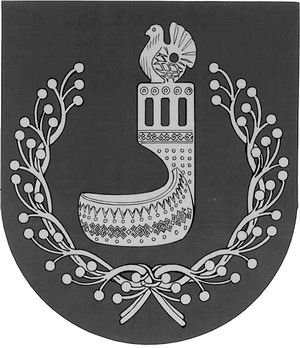 МАРИЙ ЭЛ РЕСПУБЛИКЫНОРШАНКЕ МУНИЦИПАЛЬНЫЙ РАЙОНЫН АДМИНИСТРАЦИЙЖЕПУНЧАЛАДМИНИСТРАЦИЯОРШАНСКОГО МУНИЦИПАЛЬНОГО РАЙОНАРЕСПУБЛИКИ МАРИЙ ЭЛПОСТАНОВЛЕНИЕ